DER BÜRGERMEISTER / IL SINDACO:Falkensteiner AndreasKiens/Chienes, 29.02.2024
GEMEINDE KIENS
AUTONOME PROVINZ BOZEN - SÜDTIROL
GEMEINDE KIENS
AUTONOME PROVINZ BOZEN - SÜDTIROL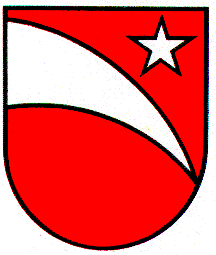 
COMUNE DI CHIENES
PROV. AUTONOMA DI BOLZANO - ALTO ADIGE
COMUNE DI CHIENES
PROV. AUTONOMA DI BOLZANO - ALTO ADIGESteuernummer - Cod. Fisc. 81003550217Tel. (0474) 565315 - Fax 565604Tel. (0474) 565315 - Fax 565604Tel. (0474) 565315 - Fax 565604MWST.Nr. - Part. IVA 00508670213I - 39030 Kiens/Chienes,  Kiener Dorfweg / Via Chienes, 4c
B  E  K  A  N  N  T-M  A  C  H  U  N  GA  V  V  I  S  ODer  BürgermeisterFalkensteiner Andreas     Il   SindacoFalkensteiner Andreasg i b t    b e k a n n t,r e n d e     n o t o,dass die Kartonagensammlung im gesamten Gemeindegebiet aufgrund von Feiertagen an folgenden Tagen durchgeführt wird:che la raccolta dei cartonaggi viene eseguita nell´intero territorio comunale a causa di giorni festivi nei seguenti giorni:Feiertag:                               01.04.2024Sammlung:                           02.04.2024festivo:                                 01.04.2024raccolta:                               02.04.2024Feiertag:                               20.05.2024Sammlung:                           21.05.2024festivo:                                 20.05.2024raccolta:                               21.05.2024